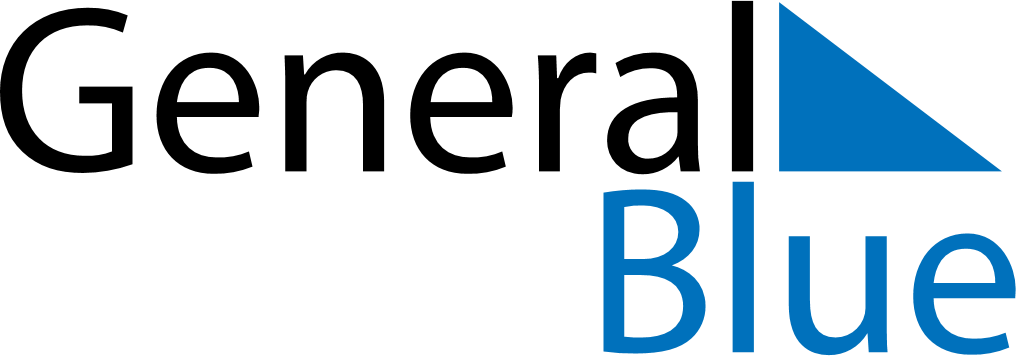 April 2024April 2024April 2024New ZealandNew ZealandSundayMondayTuesdayWednesdayThursdayFridaySaturday123456Easter Monday789101112131415161718192021222324252627ANZAC Day282930